Oświadczenie dotyczące oryginalności artykułu zgłaszanego do publikacji w kwartalnikuAlcumena. Pismo Interdyscyplinarne – Alcumena Interdisciplinary JournalJa (imię i nazwisko autorki/autora) ……………………………………………………..…….…………………………....................................................,niżej podpisana/ny, zgodnie z wymogami kwartalnika naukowego Alcumena. Pismo Interdyscyplinarne – Alcumena Interdisciplinary Journal, deklaruję, że artykuł pt. (pełny tytuł artykułu)…………………………………………………………………..…………………………………………………………………………………………………………………………………………………………………………………………………………..……………………………………..……………………………przesłany do Redakcji:jest dziełem oryginalnym;nie był wcześniej publikowany (zarówno jako całość jak i w częściach);nie został zgłoszony do publikacji i recenzji do żadnego innego wydawcy;wszyscy autorzy są odpowiedzialni za ostateczną wersję artykułu w zakresie wkładu jaki wnieśli;wyrażam zgodę, że w przypadku akceptacji do publikacji, artykuł został opublikowany na licencji Creative Common 4.0 license   (więcej informacji na temat licencji - https://creativecommons.org/licenses/by-sa/4.0/deed.pl);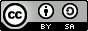 artykuł stanowi konsekwencję badań finansowych przez następujące instytucje:………………………………………………………………………………………………………………….………………………………………………..…Data i podpis…………………………………..